Пояснительная запискаКонтрольно-измерительный материал (КИМ)  по предмету математика  является частью ООП, составлен в соответствии с ФГОС ООО, в соответствии с рабочей программой по предмету.КИМ предназначен для оценки достижения планируемых результатов по учебному предмету математика в рамках промежуточной аттестации.Краткое описание КИМ:Цель работы: проверить уровень освоения программного материала по курсу «Математика» за 6 класс.Форма работы: контрольная работа.Типы заданий: Работа состоит из двух частей и содержит 13 заданий.Часть 1 содержит 10 заданий на выбор и запись нескольких правильных ответов из предложенного перечня ответов, которые оцениваются в 1 балл. Часть 2 содержит 3 задания с развернутым ответом, которые оцениваются в 3 и 4 балла. Время выполнения работы: 60 минут.Таблица количества баллов за выполненные заданияКритерии оценки: Система оценивания выполнения отдельных заданийОтметка «5» - если ученик набрал от  15 до 20 баллов.Отметка «4» - если ученик набрал от 10 до 14 баллов. Отметка «3» - если набрано от 5 до 9 баллов.Отметка «2» ставится, если учащийся набрал менее 5 баллов.Работа состоит из вопросов по соответствующим темам: Демонстрационная версия аттестационной работы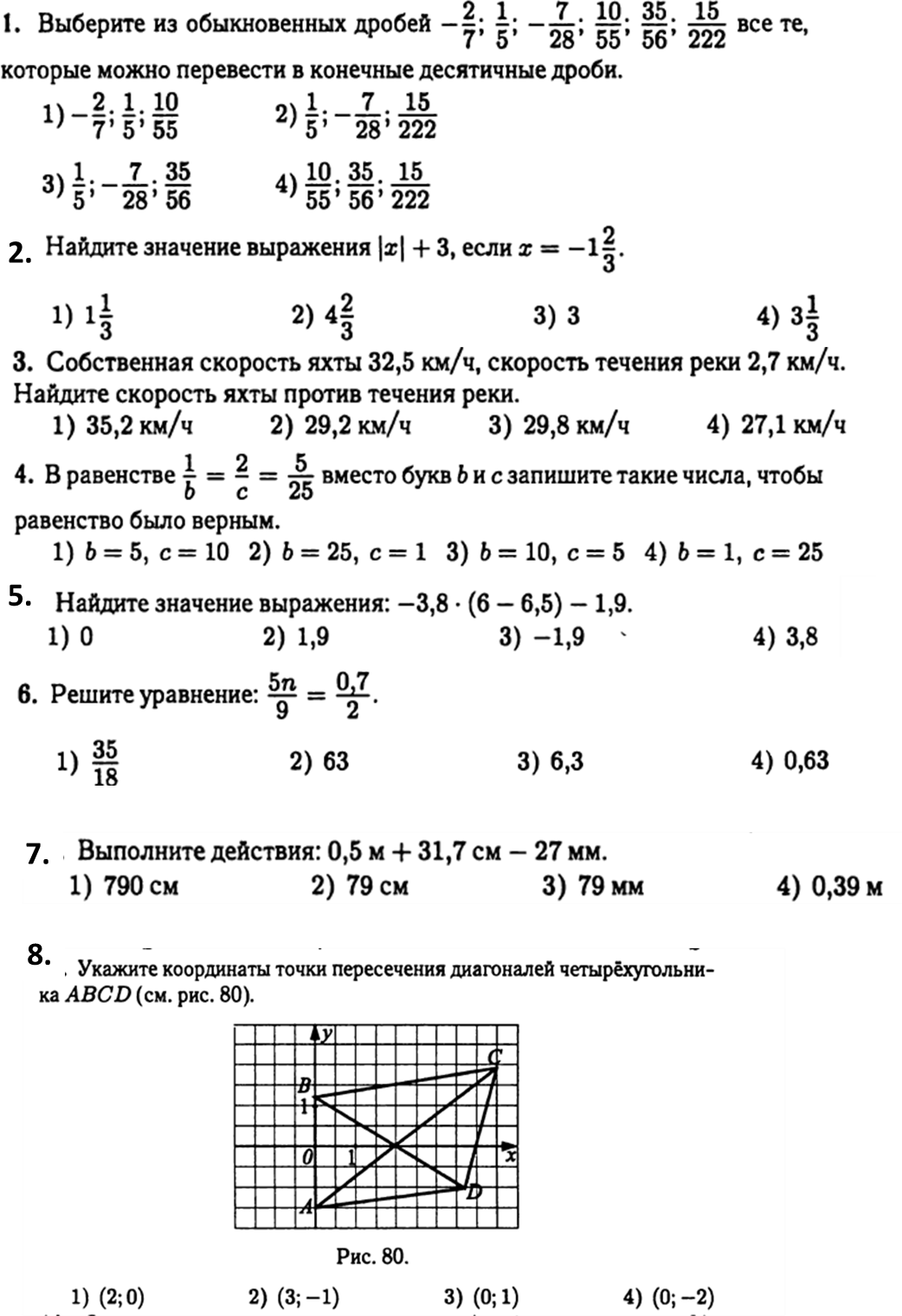 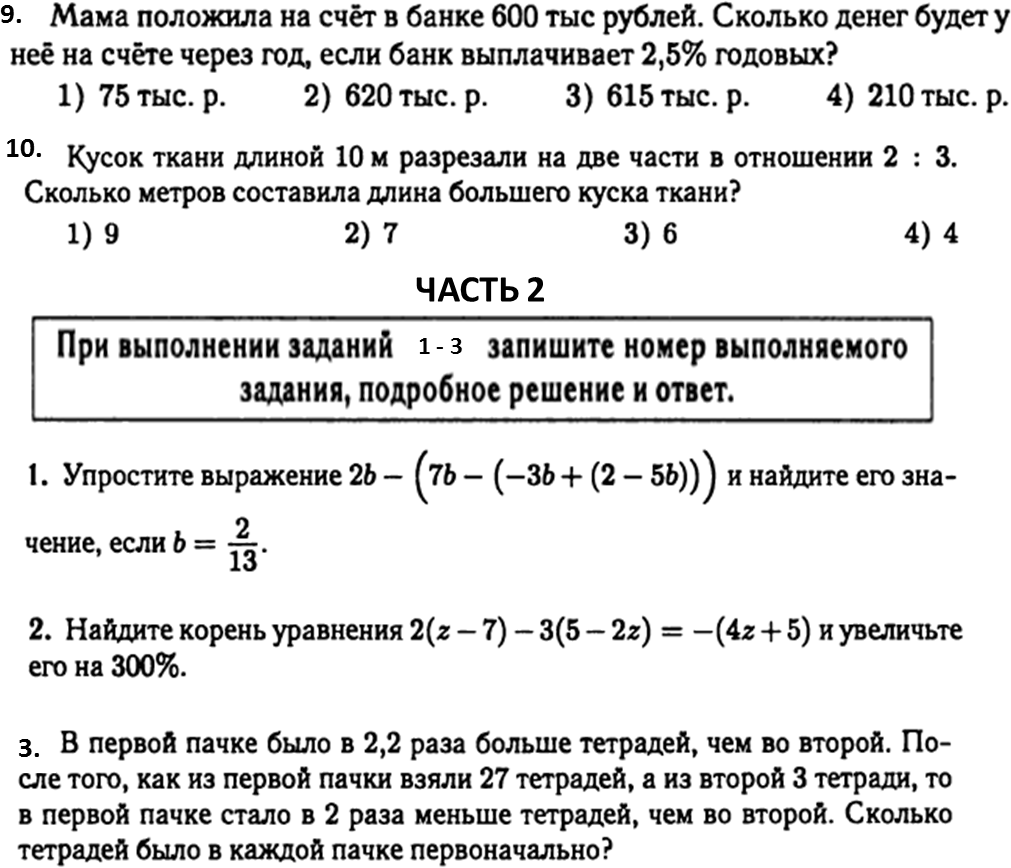 Максимальное количество баллов за 1 задание Максимальное количество баллов за 1 задание Максимальное количество баллов за 1 задание Количество баллов за работу в целомЧасть 1 Часть 2Часть 2Количество баллов за работу в целомЗадания №1-10 Задания №1-2Задание №3Количество баллов за работу в целом1 балл 3 балла4 балла20 баллов№Тема1Обыкновенные и десятичные дроби2Совместные действия с обыкновенными и десятичными дробями3Задачи на движение по воде4Основное свойство пропорции5Решение задач с помощью пропорций6Арифметические действия с рациональными числами7Координатная плоскость8Модуль числа9Пропорциональное деление10Перевод различных единиц измерения11Раскрытие скобок12Подобные слагаемые13Решение уравнений